东升社区11月活动东升社区11月活动活动名称活动名称社区动员同防艾，健康中国我行动社区动员同防艾，健康中国我行动社区动员同防艾，健康中国我行动社区动员同防艾，健康中国我行动时   间时   间2019.11.28地点东升社区东升社区参加人员参加人员社区居民社区居民人数50活动内容11月28日，东升社区联合区疾控中心、奉化海关开展“社区动员同防艾 健康中国我行动”活动，通过免费量血压、艾滋病检测，悬挂主题宣传横幅，发放宣传资料，展出宣传版面，有奖互动知识问答等形式进行，宣传艾滋病防治知识。11月28日，东升社区联合区疾控中心、奉化海关开展“社区动员同防艾 健康中国我行动”活动，通过免费量血压、艾滋病检测，悬挂主题宣传横幅，发放宣传资料，展出宣传版面，有奖互动知识问答等形式进行，宣传艾滋病防治知识。11月28日，东升社区联合区疾控中心、奉化海关开展“社区动员同防艾 健康中国我行动”活动，通过免费量血压、艾滋病检测，悬挂主题宣传横幅，发放宣传资料，展出宣传版面，有奖互动知识问答等形式进行，宣传艾滋病防治知识。11月28日，东升社区联合区疾控中心、奉化海关开展“社区动员同防艾 健康中国我行动”活动，通过免费量血压、艾滋病检测，悬挂主题宣传横幅，发放宣传资料，展出宣传版面，有奖互动知识问答等形式进行，宣传艾滋病防治知识。11月28日，东升社区联合区疾控中心、奉化海关开展“社区动员同防艾 健康中国我行动”活动，通过免费量血压、艾滋病检测，悬挂主题宣传横幅，发放宣传资料，展出宣传版面，有奖互动知识问答等形式进行，宣传艾滋病防治知识。活动图片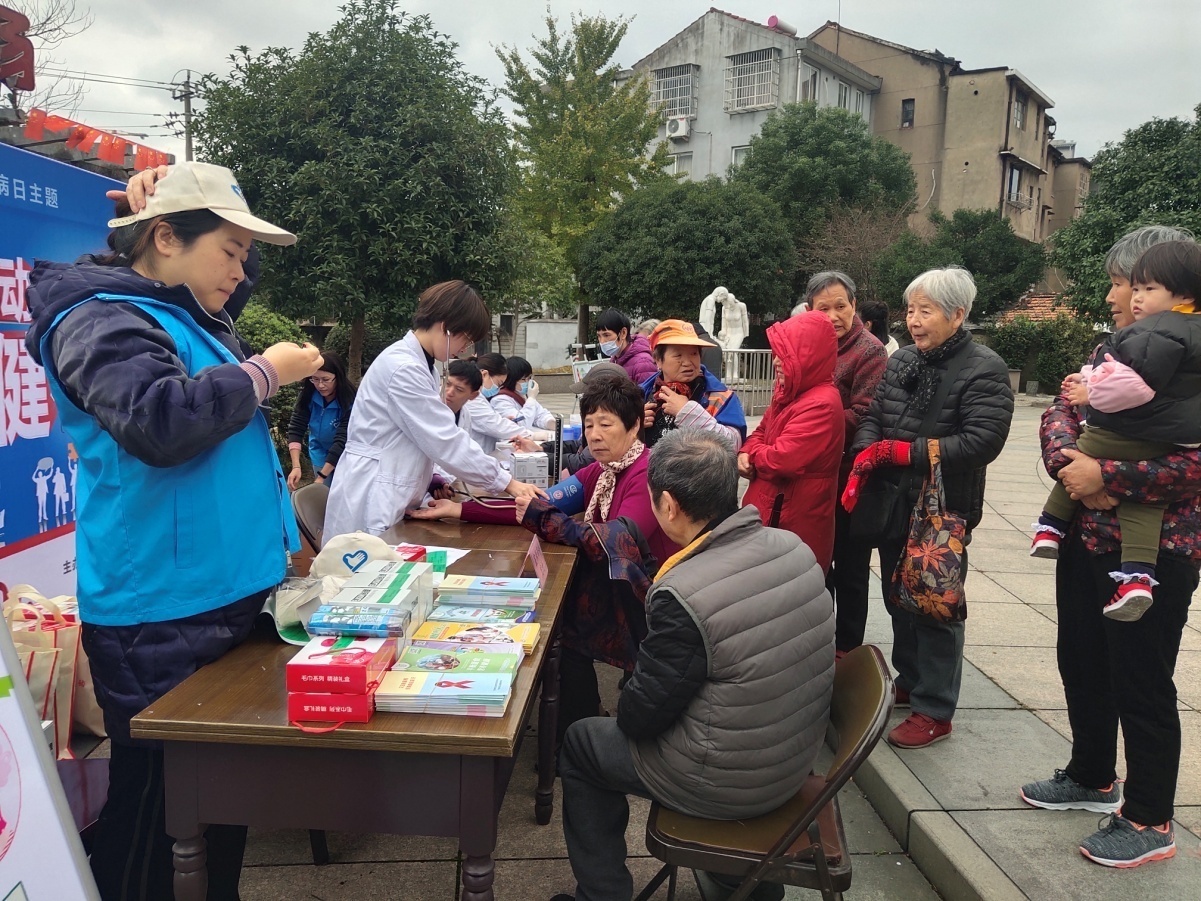 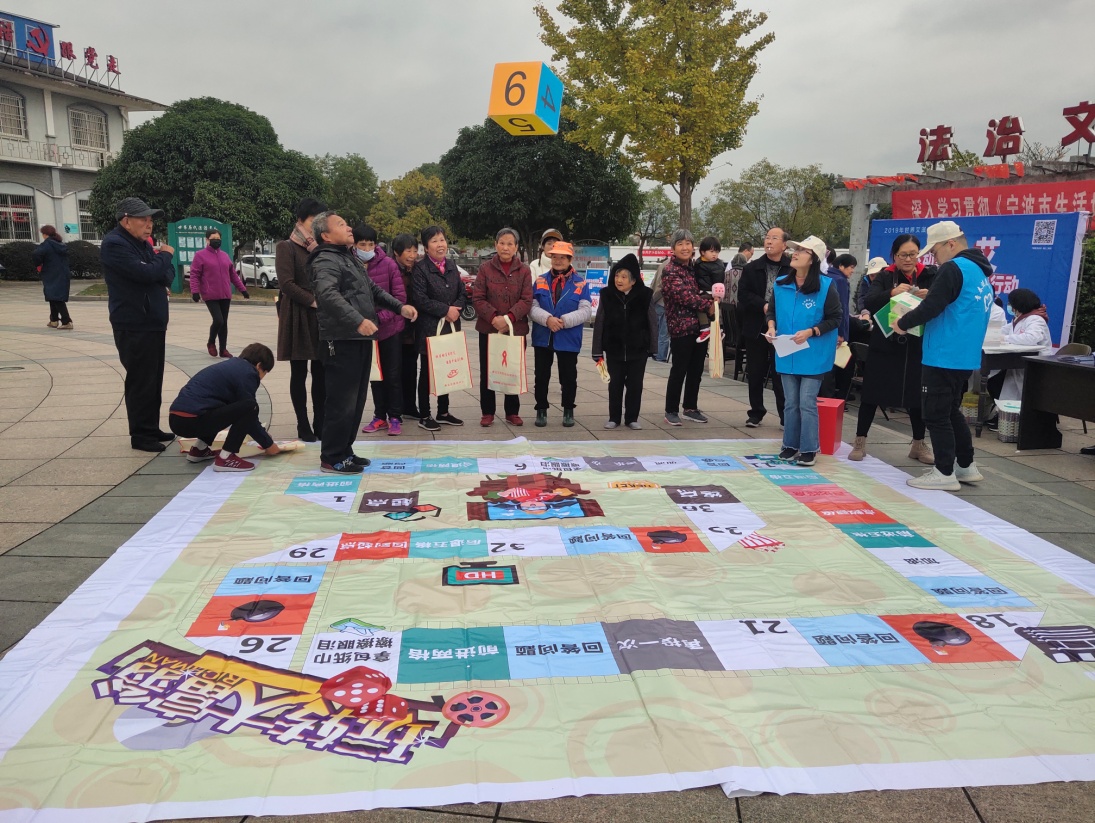 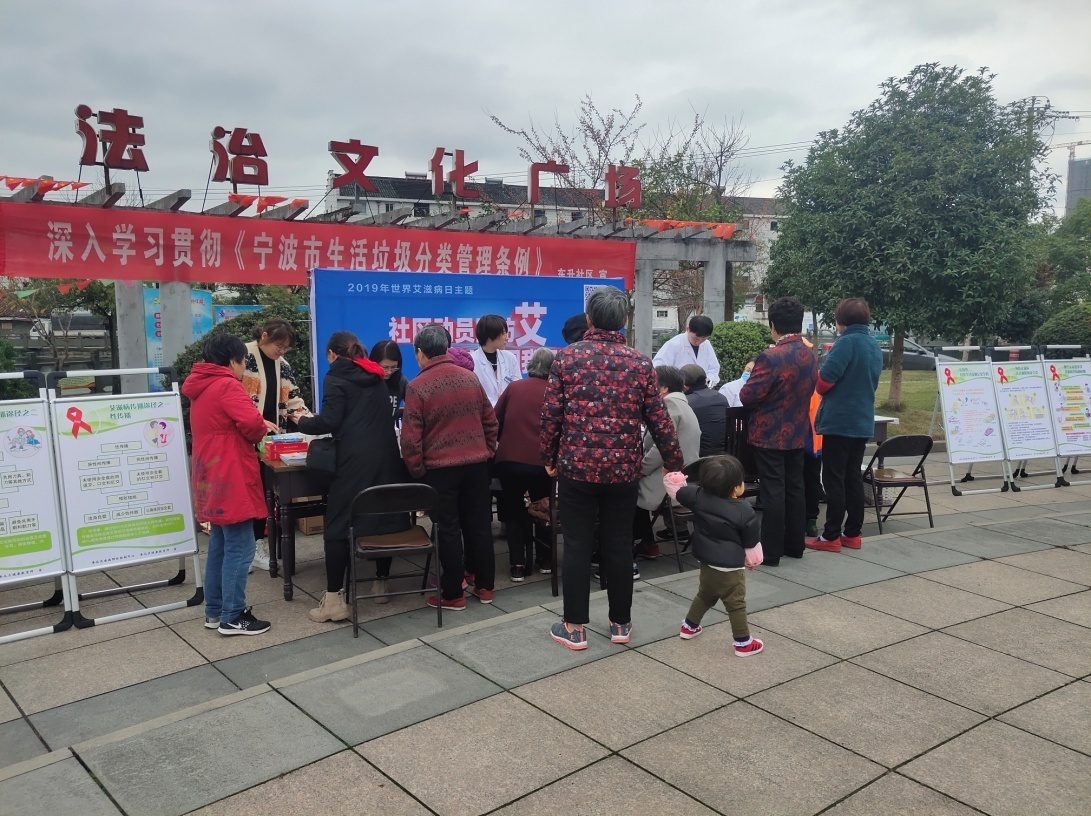 活动名称活动名称党员主题党日活动党员主题党日活动党员主题党日活动党员主题党日活动时   间时   间2019.11.27地点东升社区东升社区参加人员参加人员社区党员社区党员人数50活动内容11月27日，东升社区党总支开展党员主题党日活动：1、通报上阶段党员参加垃圾分类桶边督导情况;2、对党员主题教育应知应会知识掌握进行强调和辅导;3、学习十九届四中全会精神; 4、向6位党员发放政治生日贺卡;5、开展民主评议 ;6、 观看《榜样4》;7、分支部开展专题组织生活会和交流座谈；8、收缴党费。11月27日，东升社区党总支开展党员主题党日活动：1、通报上阶段党员参加垃圾分类桶边督导情况;2、对党员主题教育应知应会知识掌握进行强调和辅导;3、学习十九届四中全会精神; 4、向6位党员发放政治生日贺卡;5、开展民主评议 ;6、 观看《榜样4》;7、分支部开展专题组织生活会和交流座谈；8、收缴党费。11月27日，东升社区党总支开展党员主题党日活动：1、通报上阶段党员参加垃圾分类桶边督导情况;2、对党员主题教育应知应会知识掌握进行强调和辅导;3、学习十九届四中全会精神; 4、向6位党员发放政治生日贺卡;5、开展民主评议 ;6、 观看《榜样4》;7、分支部开展专题组织生活会和交流座谈；8、收缴党费。11月27日，东升社区党总支开展党员主题党日活动：1、通报上阶段党员参加垃圾分类桶边督导情况;2、对党员主题教育应知应会知识掌握进行强调和辅导;3、学习十九届四中全会精神; 4、向6位党员发放政治生日贺卡;5、开展民主评议 ;6、 观看《榜样4》;7、分支部开展专题组织生活会和交流座谈；8、收缴党费。11月27日，东升社区党总支开展党员主题党日活动：1、通报上阶段党员参加垃圾分类桶边督导情况;2、对党员主题教育应知应会知识掌握进行强调和辅导;3、学习十九届四中全会精神; 4、向6位党员发放政治生日贺卡;5、开展民主评议 ;6、 观看《榜样4》;7、分支部开展专题组织生活会和交流座谈；8、收缴党费。活动图片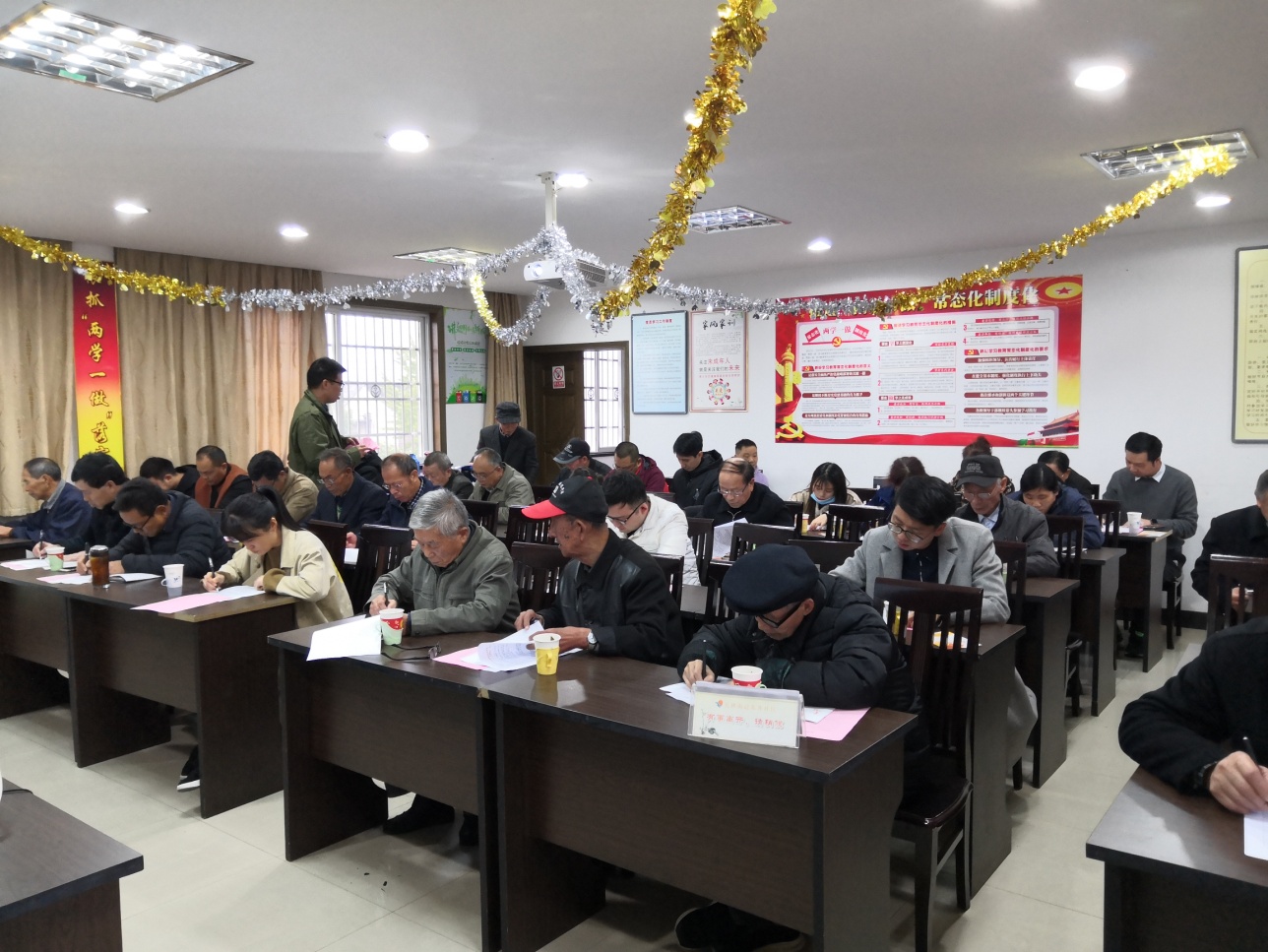 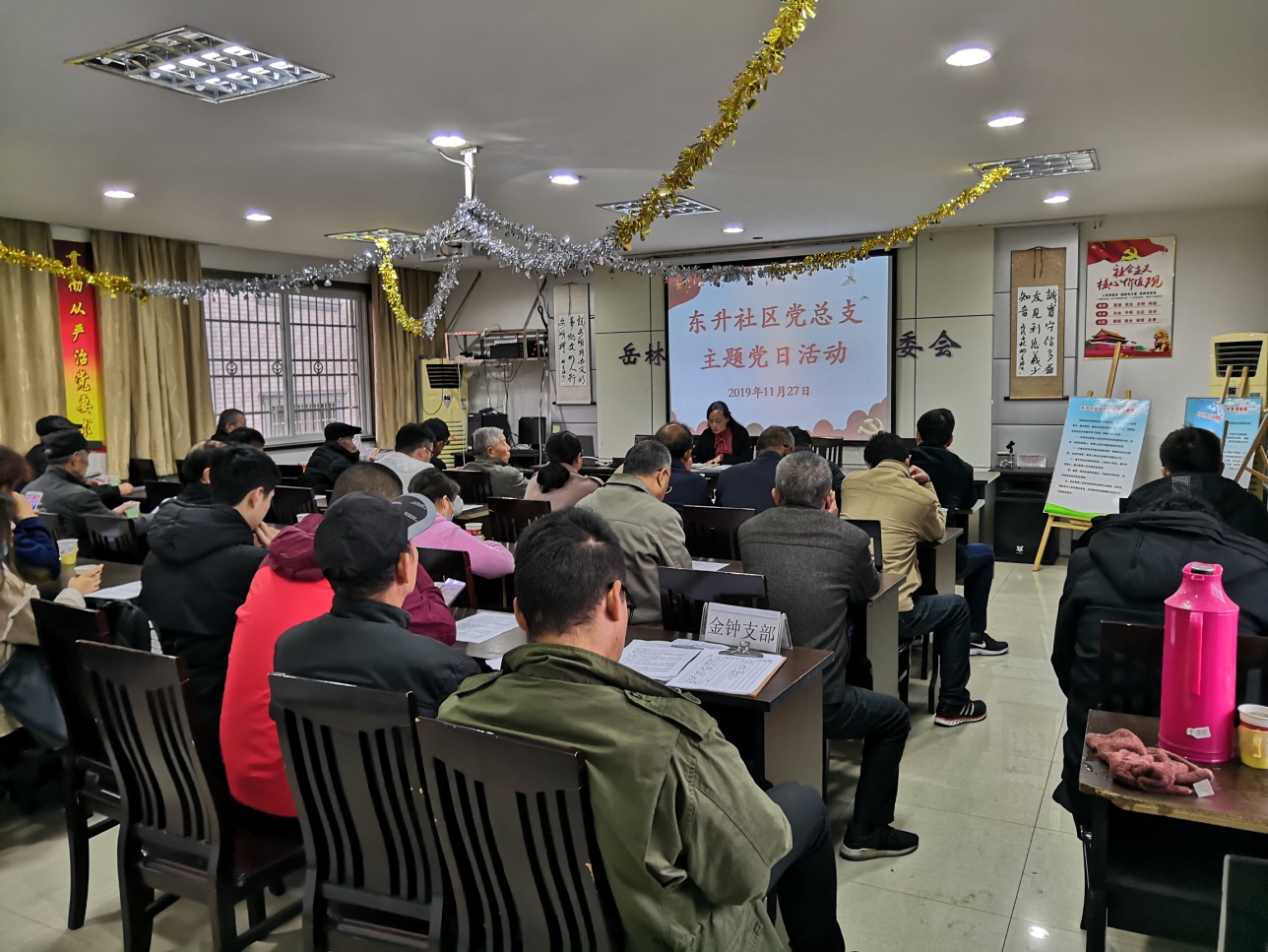 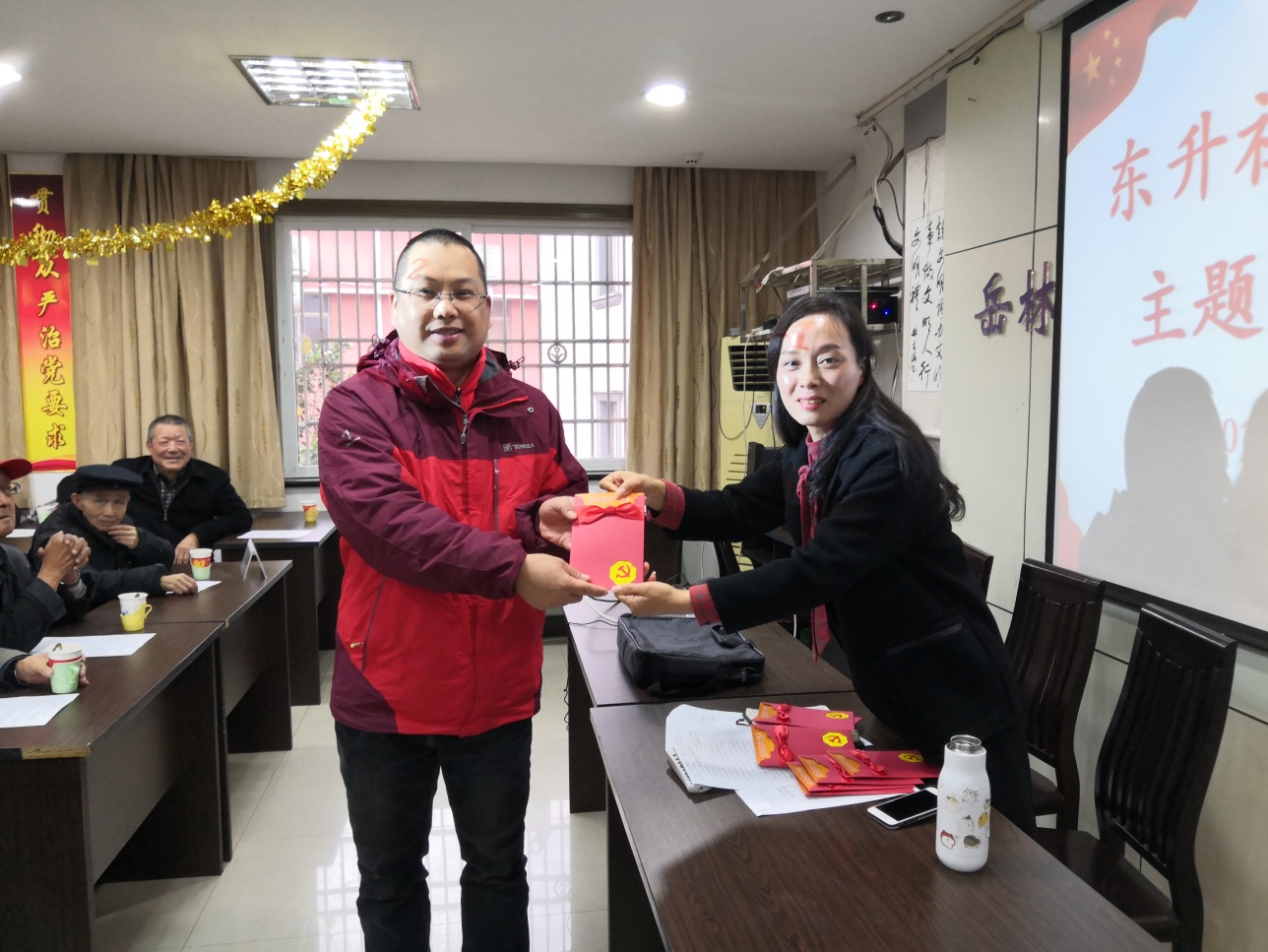 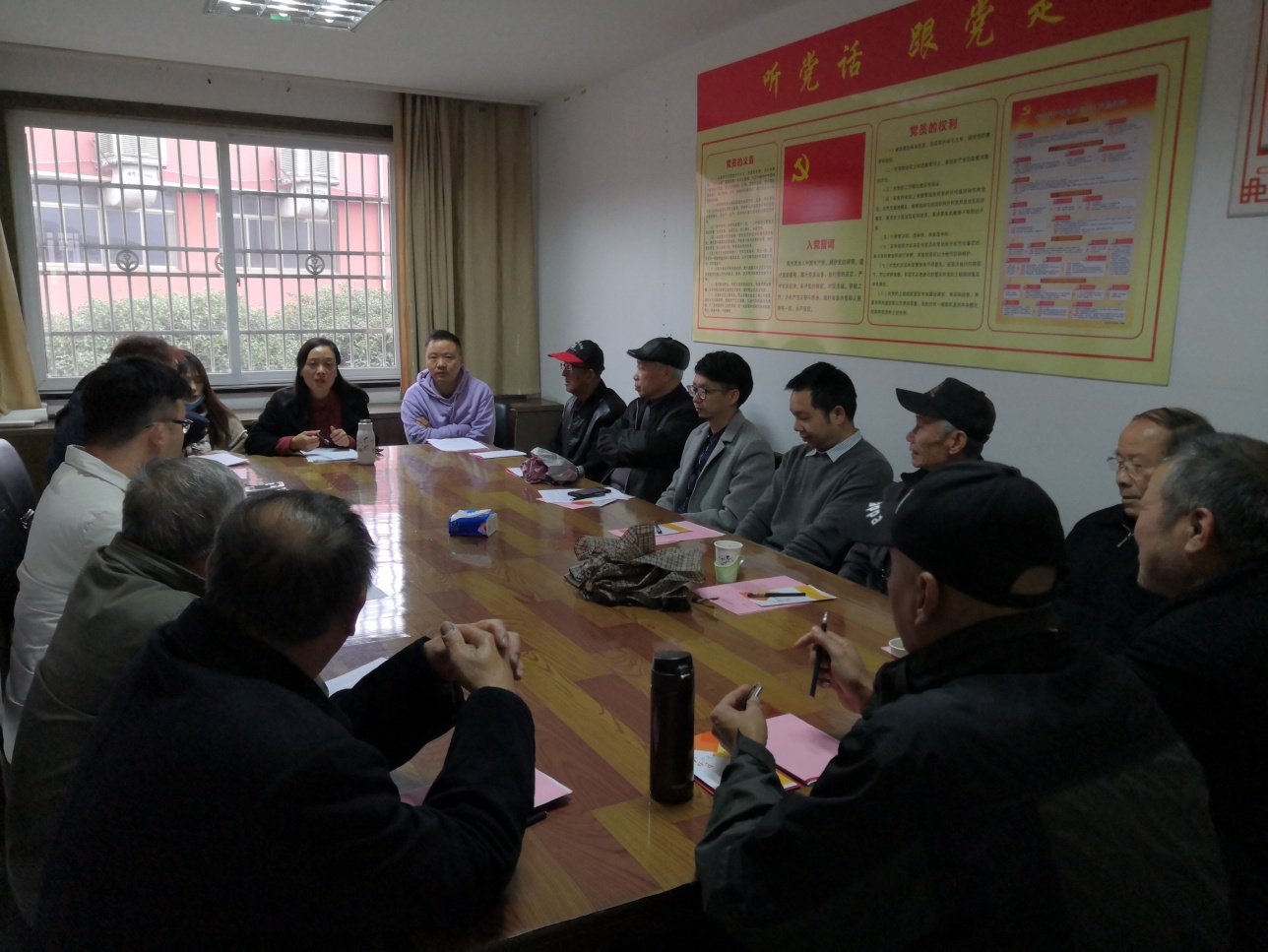 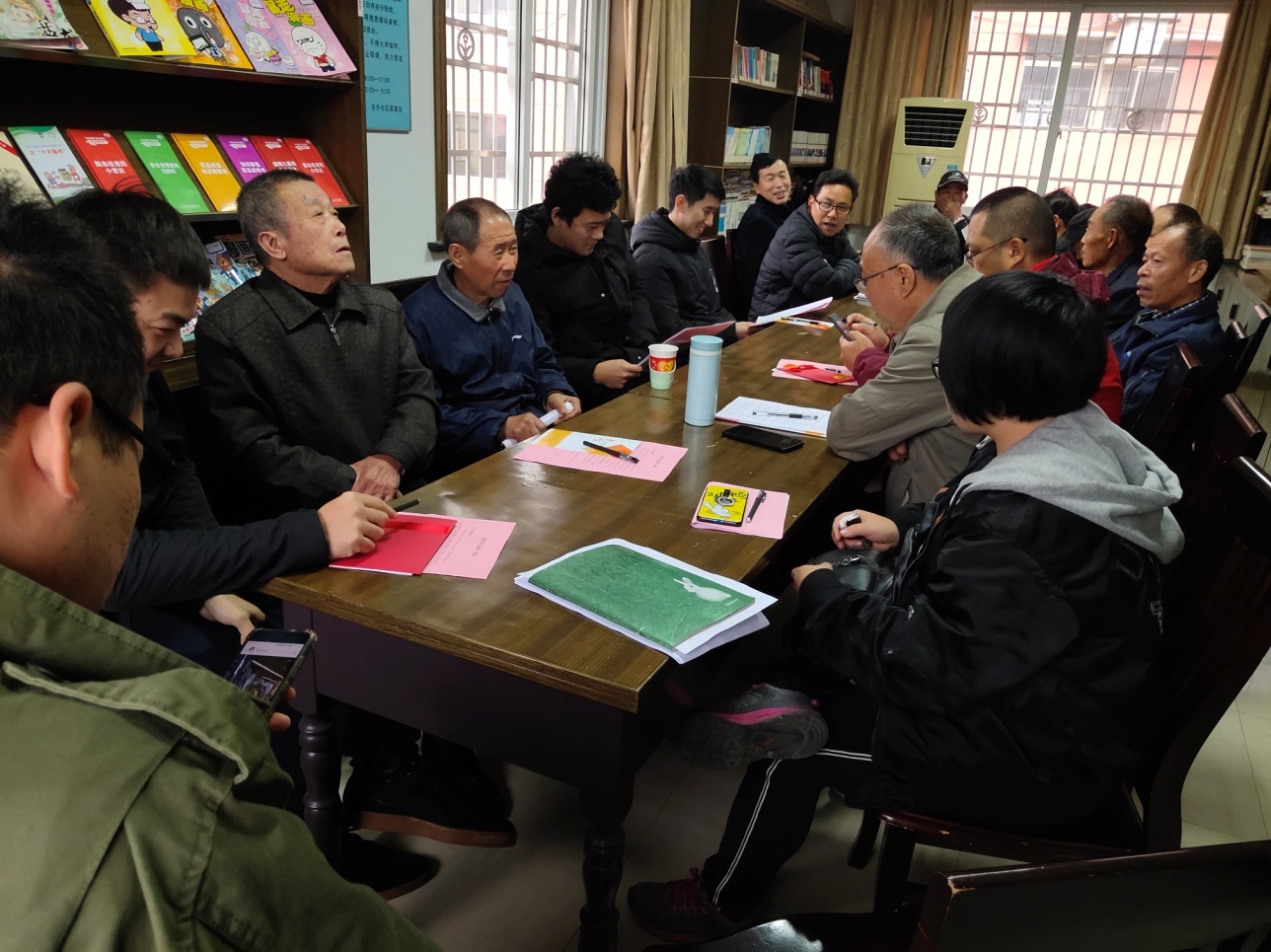 